Самозанятым Приморья предлагают определить направления бесплатного обучения. ОПРОС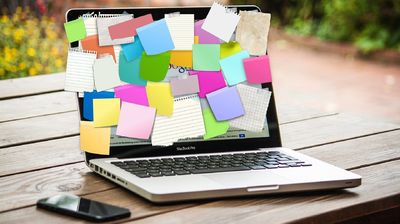 Центр поддержки предпринимательства (ЦПП, структурное подразделение центра «Мой бизнес») в 2022 году организует ряд бесплатных образовательных мероприятий для самозанятых граждан Приморского края. Предварительно Центр предлагает самозанятым принять участие в опросе по наиболее актуальным направлениям обучения.В течение года обучение планируется проводить в формате очных и заочных мастер-классов. Для формирования учебной программы специалисты ЦПП предварительно исследуют наиболее интересные темы для самозанятых. Результаты опроса учтут при подготовке профильных мастер-классов и выборе педагогов.  «Практика получения обратной связи активно используется в нашей работе – это позволяет своевременно реагировать на запросы предпринимательского сообщества. Нам важно, чтобы обучение принесло пользу самозанятым гражданам, а полученные знания помогли им продвигать свои услуги», - отметила директор Центра поддержки предпринимательства Виктория Петрова.Подробную информацию про услуги центра «Мой бизнес» для самозанятых можно уточнить по телефону: 8 (423) 279-59-09. Зарегистрироваться, а также узнавать о графике обучающих мероприятий можно на сайте центра «Мой бизнес» в разделе «Календарь событий» и в социальных сетях: Facebook, Instagram и Telegram-канале «Приморье для бизнеса».Отметим, повышение доступности услуг для предпринимателей и тех, кто хочет открыть свое дело в Приморье, является одним из ключевых направлений работы центра «Мой бизнес» в рамках национального проекта «МСП и поддержка индивидуальной предпринимательской инициативы», а также частью большого комплекса мероприятий по улучшению инвестиционного климата в регионе.